КОНКУРСНА ДОКУМЕНТАЦИЈАНабавка хране за потребе Клиничког центра ВојводинеБРОЈ 255-13-ОНови Сад, 2013. годинаНа основу Закона о јавним набавкама („Сл. гласник РС” бр. 124/2012, у даљем тексту: Закон), и Правилника о обавезним елементима конкурсне документације у поступцима јавних набавки и начину доказивања испуњености услова („Сл. гласник РС” бр. 29/2013), Одлуке о покретању поступка предметне јавне набавке и Решења о образовању комисије за предметну јавну набавку, припремљена је:КОНКУРСНА ДОКУМЕНТАЦИЈА  бр 255-13-О - набавка хране за потребе Клиничког центра ВојводинеКонкурсна документација садржи:ОПШТИ ПОДАЦИ О НАБАВЦИПОДАЦИ О ПРЕДМЕТУ ЈАВНЕ НАБАВКЕПредмет јавне набавке није обликован по партијама.Наручилац не спроводи поступак јавне набавке ради закључења оквирног споразума.ОПИС ПРЕДМЕТА ЈАВНЕ НАБАВКЕВРСТА, ТЕХНИЧКЕ КАРАКТЕРИСТИКЕ, КВАЛИТЕТ, КОЛИЧИНА И ОПИС ПРЕДМЕТА ЈАВНЕ НАБАВКЕ, НАЧИН СПРОВОЂЕЊА КОНТРОЛЕ И ОБЕЗБЕЂИВАЊА ГАРАНЦИЈЕ КВАЛИТЕТАПОСЕБНИ ЗАХТЕВИ НАРУЧИОЦА  ПРИЛИКОМ ИСПОРУКЕ ПРЕДМЕТА ЈАВНЕ НАБАВКЕ- ХРАНЕИСПОРУКА, НАЧИН И ПОСТУПАК МЕРЕЊА РОБЕИспорука добара ће се вршити у магацину Наручиоца, а по следећој динамици:Испорука хране:Месечна динамика испоруке  свежег воћа и поврћа за :Наручилац ће захтевати од  Понуђача да дату динамику испоруке, ако буде потребе, измени у складу са потребама Наручиоца. Наручилац ће писаним путем обавестити Понуђача о измени динамике испоруке.Понуђена добра морају у свим аспектима одговарати захтевима наручиоца и важећим стандардима квалитета који одговарају прописима о производњи и промету животних намирница, морају бити хигијенски и бактериолошки исправна, што понуђач доказује одговарајућом документацијом (декларацијом, атестом/потврдом о здравственој исправности намирнице, рок важења и слично). Наручилац задржава право да током реализације уговора захтева од Понуђача додатне анализе или потврде о квалитету понуђених производа, уколико се приликом испоруке посумња у исправност намирница, како би се утврдило да ли понуђена добра одговарају захтевима наручиоца, Закону о безбедности хране („Службени гласник Републике Србије” бр. 41/09), Закону о здравственој исправности предмета опште употребе („Службени гласник Републике Србије” бр. 92/2011) и другим важећим прописима о квалитету, производњи и промету животних намирниц Републике Србије.Наручилац захтева од Понуђача,  да испостави  рачун  који ће бити идентичан са спецификацијом из понуде као и на основу документа – отпремнице којом се верификује кванитет и квалитет испоруке.Наручилац захтева од понуђача да испостави појединачан рачун за спецификацију намирница које ће наручилац упутити писаним путем, а односи се на Клинику за психијатрију – Метадонски центар.Понуђач је дужан да наручиоцу испоручи, сукцесивно, количину и врсту намирница прецизирану  писаним захтевом, путем електонске поште, фаxа или на адресу понуђача у којем ће Наручилац тачно прецизирати врсту и количину робе, а понуђач је дужан да робу  тачно измери и тако испоручи. Нуђење веће или мање количине од тражене, долази у обзир само ако за то постоје  оправдани разлози (воће, поврће и сл.) и то ако се  наручилац са тим сагласи. Ово важи за производе који нису оригинално паковани.Под тачним мерењем подразумева се испорука стварно тражене количине производа изражена у килограмима, литрима и њиховим деловима.Материјал (амбалажа) за паковање не урачунава се у количину испоручене робе.Уколико се роба не даје у папиру или сличном лаганом материјалу, већ у кутијама, посудама и слично, онда се код мерења мора одбити тара, односно тежина посуде, кутије.Понуђач је дужан да приликом испоруке добара са роком употребе од годину дана и дуже, Наручиоцу доставља добра код којих у моменту испоруке до истека рока употребе мора да има најмање 90 и више дана, а такође је дужан да доставља добра у оригиналном и прописаном паковању и амбалажи. Уговорена цена се сматра фиксном за време трајања уговора, а у случају да, у периоду од дана закључења овог уговора до дана појединачне испоруке робе, дође до битно промењених околности на тржишту, које не зависе од воље уговорних страна, а које отежавају испуњење обавеза једне уговорне стране, у тој мери да је очигледно да уговор више не одговара очекивањима уговорних страна и да би по општем мишљењу било неправично одржати га на снази таквим какав је, уговорне стране могу посебним уговором правично изменити одговарајуће услове.ГРЕШКЕ У КВАЛИТЕТУ (РЕКЛАМАЦИЈА)Наручилац и понуђач ће записнички констатовати преузимање добара приликом испоруке добара на локацји испоруке (Магацин Наручиоца). У случају записнички утврђених недостатака у квалитету или квантитету и других очигледних грешака, понуђач мора исте отклонити у року од 24 часа од дана сачињавања записника о рекламацији.ТЕХНИЧКА ДОКУМЕНТАЦИЈА ПРЕДМЕТА ЈАВНЕ НАБАВКЕПриликом сукцесивне испоруке, изабрани понуђач мора да уз сваку испоруку намирница достави потребну документацију за сваку групу намирница:Наручилац задржава право да током реализације уговора захтева од Понуђача додатне анализе или потврде о квалитету понуђених производа, уколико се приликом испоруке посумња у исправност намирница, како би се утврдило да ли понуђена добра одговарају захтевима наручиоца, Закону о безбедности хране („Службени гласник Републике Србије” бр. 41/09), Закону о здравственој исправности предмета опште употребе („Службени гласник Републике Србије” бр. 92/2011) и другим важећим прописима о квалитету, производњи и промету животних намирниц Републике Србије Републике Србије. НАПОМЕНАИзабрани понуђач ће приликом достављања добара, доставити отпремницу/рачун у којој ће називи добара бити исти као и у обрасцу понуде, а уколико буде грешака у називима добара,  Наручилац ће тражити да их понуђач исправи и достави истог дана.УСЛОВИ ЗА УЧЕШЋЕ У ПОСТУПКУ ЈАВНЕ НАБАВКЕ ИЗ ЧЛ. 75. И 76. ЗАКОНА И УПУТСТВО КАКО СЕ ДОКАЗУЈЕ ИСПУЊЕНОСТ ТИХ УСЛОВАИспуњеност обавезних услова за учешће у поступку јавне набавке, правно лице, физичко лице и предузетник као понуђач, или подносилац пријаве, доказује достављањем следећих доказа:Докази из тачака 2. и 4. не могу бити старији од два месеца пре отварања понуда.Доказ из тачке 3. мора бити издат након објављивања позива за подношење понуда, односно слања позива за подношење понуда.Уколико понуду подноси група понуђача понуђач је дужан да за  сваког члана групе достави наведене доказе да испуњава услове из члана 75. став 1. тач. 1) до 4), а доказ из члана 75. став 1. тач. 5) Закона, дужан је да достави понуђач из групе понуђача којем је поверено извршење дела набавке за који је неопходна испуњеност тог услова. Додатне услове група понуђача испуњава заједно.Уколико понуђач подноси понуду са подизвођачем, понуђач је дужан да за подизвођача достави доказе да испуњава услове из члана 75. став 1. тач. 1) до 4) Закона, а доказ из члана 75. став 1. тач. 5) Закона, за део набавке који ће понуђач извршити преко подизвођача.  Наведене доказе о испуњености услова понуђач може доставити у виду неоверених копија, а наручилац може пре доношења одлуке о додели уговора да тражи од понуђача, чија је понуда на основу извештаја за јавну набавку оцењена као најповољнија, да достави на увид оригинал или оверену копију свих или појединих доказа.Ако понуђач у остављеном, примереном року који не може бити краћи од пет дана, не достави на увид оригинал или оверену копију тражених доказа, наручилац ће његову понуду одбити као неприхватљиву.Понуђачи који су регистровани у регистру понуђача који води Агенција за привредне регистре не морају да доставе доказе из чл. 75. ст. 1. тач. 1) до 4) већ уместо истих достављају фотокопију Решења о упису у регистар понуђача.Наручилац неће одбити понуду као неприхватљиву, уколико не садржи доказ одређен конкурсном документацијом, ако понуђач наведе у понуди интернет страницу на којој су подаци који су тражени у оквиру услова јавно доступни.Уколико је доказ о испуњености услова електронски документ, понуђач доставља копију електронског документа у писаном облику, у складу са законом којим се уређује електронски документ, осим уколико подноси електронску понуду када се доказ доставља у изворном електронском облику.Ако се у држави у којој понуђач има седиште не издају тражени докази, понуђач може, уместо доказа, приложити своју писану изјаву, дату под кривичном и материјалном одговорношћу оверену пред судским или управним органом, јавним бележником или другим надлежним органом те државе.Ако понуђач има седиште у другој држави, наручилац може да провери да ли су документи којима понуђач доказује испуњеност тражених услова издати од стране надлежних органа те државе.Понуђач је дужан да без одлагања писмено обавести наручиоца о било којој промени у вези са испуњеношћу услова из поступка јавне набавке, која наступи до доношења одлуке, односно закључења уговора, односно током важења уговора о јавној набавци и да је документује на прописани начин.УПУТСТВО ПОНУЂАЧИМА КАКО ДА САЧИНЕ ПОНУДУ1. ПОДАЦИ О ЈЕЗИКУ НА КОЈЕМ ПОНУДА МОРА ДА БУДЕ САСТАВЉЕНАПонуда се саставља на српском језику, ћириличним или латиничним писмом.2. НАЧИН НА КОЈИ ПОНУДА МОРА ДА БУДЕ САЧИЊЕНАПонуда се попуњава помоћу писаће машине, рачунара или хемијске оловке (штампаним словима, на обрацима који су саставни део конкурсне документације).Понуђач понуду подноси у затвореној коверти или кутији, затворену на начин да се приликом отварања понуда може са сигурношћу утврдити да се први пут отвара. На полеђини коверте или на кутији навести назив и адресу понуђача. У случају да понуду подноси група понуђача, на коверти је потребно назначити да се ради о групи понуђача и навести називе и адресу свих учесника у заједничкој понуди.Понуду доставити непосредно или путем поште на адресу: Клинички центар Војводине, 21000 Нови Сад, Хајдук Вељкова број 1, искључиво преко писарнице  Клиничког центра Војводине, са назнаком да је реч о понуди, уз обавезно навођење предмета набавке и редног броја набавке (подаци дати у поглављу 1. конкурсне документације). На полеђини понуде  обавезно ставити назнаку „НЕ ОТВАРАТИ”.Понуда се сматра благовременом уколико је примљена од стране наручиоца до датума (дана) и часа назначеног у Позиву за подношење понуда. Наручилац ће, по пријему одређене понуде, на коверти, односно кутији у којој се понуда налази, обележити време пријема и евидентирати број и датум понуде према редоследу приспећа. Уколико је понуда достављена непосредно наручулац ће понуђачу предати потврду пријема понуде. У потврди о пријему наручилац ће навести датум и сат пријема понуде. Понуда коју наручилац није примио у року одређеном за подношење понуда, односно која је примљена по истеку дана и сата до којег се могу понуде подносити, сматраће се неблаговременом.3. ПАРТИЈЕПредмет јавне набавке није  обликован по партијама.4.  ПОНУДА СА ВАРИЈАНТАМАПодношење понуде са варијантама није дозвољено.5. НАЧИН ИЗМЕНЕ, ДОПУНЕ И ОПОЗИВА ПОНУДЕУ року за подношење понуде понуђач може да измени, допуни или опозове своју понуду на начин који је одређен за подношење понуде.Понуђач је дужан да јасно назначи који део понуде мења односно која документа накнадно доставља. Писано обавештење о измени, допуни или опозиву понуде понуђач доставља непосредно или путем поште на адресу: Клинички центар Војводине, 21000 Нови Сад, Хајдук Вељкова број 1, искључиво преко писарнице  Клиничког центра Војводине, са назнаком да је реч о измени, допуни или опозиву понуде, уз обавезно навођење предмета набавке и редног броја набавке (подаци дати у поглављу 1. конкурсне документације). На полеђини коверте или на кутији навести назив и адресу понуђача. У случају да понуду подноси група понуђача, на коверти је потребно назначити да се ради о групи понуђача и навести називе и адресу свих учесника у заједничкој понуди.По истеку рока за подношење понуда понуђач не може да повуче нити да мења своју понуду.6. УЧЕСТВОВАЊЕ У ЗАЈЕДНИЧКОЈ ПОНУДИ ИЛИ КАО ПОДИЗВОЂАЧ Понуђач може да поднесе само једну понуду. Понуђач који је самостално поднео понуду не може истовремено да учествује у заједничкој понуди или као подизвођач, нити исто лице може учествовати у више заједничких понуда.У Обрасцу понуде, понуђач наводи на који начин подноси понуду, односно да ли подноси понуду самостално, или као заједничку понуду, или подноси понуду са подизвођачем.7. ПОНУДА СА ПОДИЗВОЂАЧЕМУколико понуђач подноси понуду са подизвођачем дужан је да у Обрасцу понуде  наведе да понуду подноси са подизвођачем, проценат укупне вредности набавке који ће поверити подизвођачу,  а који не може бити већи од 50%, као и део предмета набавке који ће извршити преко подизвођача. Понуђач у Обрасцу понуде наводи назив и седиште подизвођача, уколико ће делимично извршење набавке поверити подизвођачу. Уколико уговор о јавној набавци буде закључен између наручиоца и понуђача који подноси понуду са подизвођачем, тај подизвођач ће бити наведен и у уговору о јавној набавци. Понуђач је дужан да за подизвођаче достави доказе о испуњености услова који су наведени у поглављу 5. конкурсне документације, у складу са Упутством како се доказује испуњеност услова.Понуђач је дужан да наручиоцу, на његов захтев, омогући приступ код подизвођача, ради утврђивања испуњености тражених услова.Понуђач у потпуности одговара наручиоцу за извршење обавеза из поступка јавне набавке, односно извршење уговорних обавеза, без обзира на број подизвођача. Наручилац не дозвољава пренос доспелих потраживања директно подизвођачу у смислу члана 80. став 9. Закона о јавним набавкама.8. ЗАЈЕДНИЧКА ПОНУДАПонуду може поднети група понуђача.Уколико понуду подноси група понуђача, саставни део заједничке понуде мора бити споразум којим се понуђачи из групе међусобно и према наручиоцу обавезују на извршење јавне набавке, а који обавезно садржи податке из члана 81. ст. 4. тач. 1) до 6) Закона и то податке о: члану групе који ће бити носилац посла, односно који ће поднети понуду и који ће заступати групу понуђача пред наручиоцем, понуђачу који ће у име групе понуђача потписати уговор, понуђачу који ће у име групе понуђача дати средство обезбеђења, понуђачу који ће издати рачун, рачуну на који ће бити извршено плаћање, обавезама сваког од понуђача из групе понуђача за извршење уговора.Група понуђача је дужна да достави све доказе о испуњености услова који су наведени у поглављу 5. конкурсне документације, у складу са Упутством како се доказује испуњеност услова.Понуђачи из групе понуђача одговарају неограничено солидарно према наручиоцу. Задруга може поднети понуду самостално, у своје име, а за рачун задругара или заједничку понуду у име задругара.Ако задруга подноси понуду у своје име за обавезе из поступка јавне набавке и уговора о јавној набавци одговара задруга и задругари у складу са законом.Ако задруга подноси заједничку понуду у име задругара за обавезе из поступка јавне набавке и уговора о јавној набавци неограничено солидарно одговарају задругари.9. НАЧИН И УСЛОВИ ПЛАЋАЊА, ГАРАНТНИ РОК, КАО И ДРУГЕ ОКОЛНОСТИ ОД КОЈИХ ЗАВИСИ ПРИХВАТЉИВОСТ  ПОНУДЕ9.1. Захтеви у погледу начина, рока и услова плаћања.Наручилац захтева да је рок плаћања 120 дана од дана испоруке добара, на основу документа који испоставља понуђач, а којим је потврђена испорука добара. Плаћање се врши уплатом на рачун понуђача.Понуђачу није дозвољено да захтева аванс.9.2. Захтеви у погледу гарантног рокаНаручилац  захтева да понуђач даје понуђена добра која морају у свим аспектима одговарати захтевима наручиоца и важећим стандардима квалитета који одговарају прописима о производњи и промету животних намирница, морају бити хигијенски и бактериолошки исправна, што понуђач доказује одговарајућом документацијом (декларацијом, атестом/потврдом о здравственој исправности намирнице, рок важења и слично). 9.3. Захтев у погледу рока (испоруке добара, извршења услуге, извођења радова)Наручилац захтева да  испорука буде сукцесивна, по захтеву Наручиоца, а рок испоруке је дефинисан на старни 5/42 конкурсне документације.Рок испоруке мора бити изражен у часовима као целом броју, и не може се изражавати у децималама или другим јединицама за мерење времена.Место испоруке добара која су предмет јавне набавке је ФЦО магацин Службе за набавке и складиштење наручиоца, са обавезом истовара добара.9.4. Захтев у погледу рока важења понудеРок важења понуде не може бити краћи од 60 дана од дана отварања понуда.У случају истека рока важења понуде, наручилац је дужан да у писаном облику затражи од понуђача продужење рока важења понуде.Понуђач који прихвати захтев за продужење рока важења понуде на може мењати понуду.9.5. Други захтевиНаручилац нема других захтева у погледу предметне јавне набавке.10. ВАЛУТА И НАЧИН НА КОЈИ МОРА ДА БУДЕ НАВЕДЕНА И ИЗРАЖЕНА ЦЕНА У ПОНУДИЦена мора бити исказана у динарима, са и без пореза на додату вредност, са урачунатим свим трошковима које понуђач има у реализацији предметне јавне набавке, с тим да ће се за оцену понуде узимати у обзир цена без пореза на додату вредност.У цену је урачуната цена предмета јавне набавке, испорука, монтажа и остали повезани трошкови.Цена је фиксна и не може се мењати. Ако је у понуди исказана неуобичајено ниска цена, наручилац ће поступити у складу са чланом 92. Закона.Ако понуђена цена укључује увозну царину и друге дажбине, понуђач је дужан да тај део одвојено искаже у динарима.11. ПОДАЦИ О ДРЖАВНОМ ОРГАНУ ИЛИ ОРГАНИЗАЦИЈИ, ОДНОСНО ОРГАНУ ИЛИ СЛУЖБИ ТЕРИТОРИЈАЛНЕ АУТОНОМИЈЕ  ИЛИ ЛОКАЛНЕ САМОУПРАВЕ ГДЕ СЕ МОГУ БЛАГОВРЕМЕНО ДОБИТИ ИСПРАВНИ ПОДАЦИ О ПОРЕСКИМ ОБАВЕЗАМА, ЗАШТИТИ ЖИВОТНЕ СРЕДИНЕ, ЗАШТИТИ ПРИ ЗАПОШЉАВАЊУ, УСЛОВИМА РАДА И СЛ., А КОЈИ СУ ВЕЗАНИ ЗА ИЗВРШЕЊЕ УГОВОРА О ЈАВНОЈ НАБАВЦИ Подаци о пореским обавезама се могу добити у Пореској управи, Министарства финансија и привреде.Подаци о заштити животне средине се могу добити у Агенцији за заштиту животне средине и у Министарству енергетике, развоја и заштите животне средине.Подаци о заштити при запошљавању и условима рада се могу добити у Министарству рада, запошљавања и социјалне политике.12. ПОДАЦИ О ВРСТИ, САДРЖИНИ, НАЧИНУ ПОДНОШЕЊА, ВИСИНИ И РОКОВИМА ОБЕЗБЕЂЕЊА ИСПУЊЕЊА ОБАВЕЗА ПОНУЂАЧАПонуђач је дужан да уз понуду достави регистровану бланко меницу и менично овлашћење за озбиљност понуде, попуњено на износ од 10% од укупне вредности понуде без ПДВ-а, којом понуђачи гарантује испуњење својих обавеза у поступку јавне набавке.Понуђач који је изабран као најповољнији је дужан да, приликом потписивања уговора, достави:1.регистровану бланко меницу и менично овлашћење за извршење уговорне обавезе, попуњену на износ од 10% од укупне вредности понуде без ПДВ-а, која је наплатива у случајевима предвиђеним конкурсном документацијом, тј. у случају да изабрани понуђач не испуњава своје обавезе из уговора. Меница мора бити оверена печатом и потписана од стране лица овлашћеног за заступање, а уз исту мора бити достављено попуњено и оверено менично овлашћење – писмо, са назначеним износом.Понуђач је дужан да достави и копију извода из Регистра  меница и овлашћења који се налази на интернет страници Народне банке Србије, као доказ да је меница евидентирана и регистрована у Регистру меница и овлашћења, у складу са Законом о платном промету („Сл. лист СРЈ“, бр. 3/2002 и 5/2003 и „Сл. гласник Републике Србије“, бр. 43/2004, 62/2006, 111/2009 и 31/2011) и Одлуком о ближим условима, садржини и начину вођења регистра меница и овлашћења ( „Сл. гласник Републике Србије“, број 56/2011).Средство обезбеђења траје најмање десет дана дуже од дана истека рока за коначно извршење обавезе понуђача која је предмет обезбеђења (извршење уговорне обавезе, истек гарантног рока и сл.).Средство обезбеђења не може се вратити понуђачу пре истека рока трајања, осим ако је понуђач у целости испунио своју обезбеђену обавезу.13. ЗАШТИТА ПОВЕРЉИВОСТИ ПОДАТАКА КОЈЕ НАРУЧИЛАЦ СТАВЉА ПОНУЂАЧИМА НА РАСПОЛАГАЊЕ, УКЉУЧУЈУЋИ И ЊИХОВЕ ПОДИЗВОЂАЧЕ Предметна набавка не садржи поверљиве информације које наручилац ставља на располагање.14. ДОДАТНЕ ИНФОРМАЦИЈЕ ИЛИ ПОЈАШЊЕЊА У ВЕЗИ СА ПРИПРЕМАЊЕМ ПОНУДЕЗаинтересовано лице може, у писаном облику тражити од наручиоца додатне информације или појашњења у вези са припремањем понуде, најкасније 5 дана пре истека рока за подношење понуде и то на један од следећих начина:поштом, на адресу наручиоца: Клинички центар Војводине, 21000 Нови Сад, Хајдук Вељкова број 1, искључиво преко писарнице  Клиничког центра, путем факса, на број 021/487-22-44, електронском поштом, на адресу: nabavke@kcv.rs, или лично, уз писано овлашћење понуђача који је понуду поднео.Наручилац ће заинтересованом лицу у року од 3 (три) дана од дана пријема захтева за додатним информацијама или појашњењима конкурсне документације, одговор доставити у писаном облику и истовремено ће ту информацију објавити на Порталу јавних набавки и на својој интернет страници. Ако наручилац измени или допуни конкурсну документацију 8 или мање дана пре истека рока за подношење понуда, дужан је да продужи рок за подношење понуда и објави обавештење о продужењу рока за подношење понуда. По истеку рока предвиђеног за подношење понуда наручилац не може да мења нити да допуњује конкурсну документацију. Тражење додатних информација или појашњења у вези са припремањем понуде телефоном није дозвољено. Комуникација у поступку јавне набавке врши се искључиво на начин одређен чланом 20. Закона.15. ДОДАТНА ОБЈАШЊЕЊА ОД ПОНУЂАЧА ПОСЛЕ ОТВАРАЊА ПОНУДА И КОНТРОЛА КОД ПОНУЂАЧА ОДНОСНО ЊЕГОВОГ ПОДИЗВОЂАЧА После отварања понуда наручилац може приликом стручне оцене понуда да у писаном облику захтева од понуђача додатна објашњења која ће му помоћи при прегледу, вредновању и упоређивању понуда, а може да врши контролу (увид) код понуђача, односно његовог подизвођача (члан 93. Закона). Уколико наручилац оцени да су потребна додатна објашњења или је потребно извршити контролу (увид) код понуђача, односно његовог подизвођача, наручилац ће понуђачу оставити примерени рок да поступи по позиву наручиоца, односно да омогући наручиоцу контролу (увид) код понуђача, као и код његовог подизвођача. Наручилац може уз сагласност понуђача да изврши исправке рачунских грешака уочених приликом разматрања понуде по окончаном поступку отварања. У случају разлике између јединичне и укупне цене, меродавна је јединична цена.Ако се понуђач не сагласи са исправком рачунских грешака, наручилац ће његову понуду одбити као неприхватљиву. 16. ДОДАТНО ОБЕЗБЕЂЕЊЕ ИСПУЊЕЊА УГОВОРНИХ ОБАВЕЗА ПОНУЂАЧА КОЈИ СЕ НАЛАЗЕ НА СПИСКУ НЕГАТИВНИХ РЕФЕРЕНЦИПонуђач који се налази на списку негативних референци који води Управа за јавне набавке, у складу са чланом 83. Закона, а који има негативну референцу за предмет набавке који није истоврстан предмету ове јавне набавке, а уколико таквом понуђачу буде додељен уговор, дужан је да преда средства обезбеђења тражена у тачки 12. Упутства понуђачима како да сачине понуду попуњену на износ 15% (уместо 10%) од укупне вредности уговора без ПДВ-а, са роком важности који је тридесет дана (уместо десет дана) дужи од истека рока за коначно извршење обавезе понуђача која је предмет обезбеђења (извршење уговорне обавезе, истек гарантног рока и сл.).Ако се за време трајања уговора промене рокови за извршење уговорне обавезе, важност средстава обезбеђења мора да се продужи.17. ВРСТА КРИТЕРИЈУМА ЗА ДОДЕЛУ УГОВОРА, ЕЛЕМЕНТИ КРИТЕРИЈУМА НА ОСНОВУ КОЈИХ СЕ ДОДЕЉУЈЕ УГОВОР И МЕТОДОЛОГИЈА ЗА ДОДЕЛУ ПОНДЕРА ЗА СВАКИ ЕЛЕМЕНТ КРИТЕРИЈУМАИзбор најповољније понуде ће се извршити применом критеријума „економски најповољнија понуда“. Разрада критеријума је у поглављу 7. конкурсне документације.18. ЕЛЕМЕНТИ КРИТЕРИЈУМА НА ОСНОВУ КОЈИХ ЋЕ НАРУЧИЛАЦ ИЗВРШИТИ ДОДЕЛУ УГОВОРА У СИТУАЦИЈИ КАДА ПОСТОЈЕ ДВЕ ИЛИ ВИШЕ ПОНУДА СА ЈЕДНАКИМ БРОЈЕМ ПОНДЕРА ИЛИ ИСТОМ ПОНУЂЕНОМ ЦЕНОМ Уколико Наручилац применом критеријума економски најповољније понуде добије  две или више понуда са једнаки бројем пондера, изабраће се она понуда оног понуђача  који има највећу остварену нето добит у 2012. години.19. ПОШТОВАЊЕ ОБАВЕЗА КОЈЕ ПРОИЗИЛАЗЕ ИЗ ВАЖЕЋИХ ПРОПИСА Понуђач је дужан да у оквиру своје понуде достави изјаву дату под кривичном и материјалном одговорношћу да је поштовао све обавезе које произилазе из важећих прописа о заштити на раду, запошљавању и условима рада, заштити животне средине, као и да гарантује да је ималац права интелектуалне својине.  (Образац изјаве, дат је у поглављу 10. конкурсне документације).20. КОРИШЋЕЊЕ ПАТЕНТА И ОДГОВОРНОСТ ЗА ПОВРЕДУ ЗАШТИЋЕНИХ ПРАВА ИНТЕЛЕКТУАЛНЕ СВОЈИНЕ ТРЕЋИХ ЛИЦАНакнаду за коришћење патената, као и одговорност за повреду заштићених права интелектуалне својине трећих лица сноси понуђач.21. НАЧИН И РОК ЗА ПОДНОШЕЊЕ ЗАХТЕВА ЗА ЗАШТИТУ ПРАВА ПОНУЂАЧА Захтев за заштиту права може да поднесе понуђач, односно свако заинтересовано лице, или пословно удружење у њихово име. Захтев за заштиту права подноси се Републичкој комисији, а предаје наручиоцу. Примерак захтева за заштиту права подносилац истовремено доставља Републичкој комисији. Захтев за заштиту права доставља се непосредно или путем поште на адресу: Клинички центар Војводине, 21000 Нови Сад, Хајдук Вељкова број 1, искључиво преко писарнице Клиничког центра Војводине, са назнаком да је реч о захтеву за заштиту права, уз обавезно навођење предмета набавке и редног броја набавке (подаци дати је у поглављу 1. конкурсне документације). Захтев за заштиту права се може поднети у току целог поступка јавне набавке, против сваке радње наручиоца, осим уколико Законом није другачије одређено. О поднетом захтеву за заштиту права наручилац обавештава све учеснике у поступку јавне набавке, односно објављује обавештење о поднетом захтеву на Порталу јавних набавки, најкасније у року од 2 дана од дана пријема захтева.Уколико се захтевом за заштиту права оспорава врста поступка, садржина позива за подношење понуда или конкурсне документације, захтев ће се сматрати благовременим уколико је примљен од стране наручиоца најкасније  7 дана пре истека рока за подношење понуда, без обзира на начин достављања.  У том случају подношења захтева за заштиту права долази до застоја рока за подношење понуда. После доношења одлуке о додели уговора из чл. 108. Закона или одлуке о обустави поступка јавне набавке из чл. 109. Закона, рок за подношење захтева за заштиту права је 10 дана од дана пријема одлуке. Захтевом за заштиту права не могу се оспоравати радње наручиоца предузете у поступку јавне набавке ако су подносиоцу захтева били или могли бити познати разлози за његово подношење пре истека рока за подношење понуда, а подносилац захтева га није поднео пре истека тог рока. Ако је у истом поступку јавне набавке поново поднет захтев за заштиту права од стране истог подносиоца захтева, у том захтеву се не могу оспоравати радње наручиоца за које је подносилац захтева знао или могао знати приликом подношења претходног захтева. Подносилац захтева је дужан да на рачун буџета Републике Србије уплати таксу у изнoсу од 80.000,00 динара уколико оспорава одређену радњу наручиоца пре отварања понуда на број жиро рачуна: 840-742221843-57, шифра плаћања: 153, позив на број 97 50-016, сврха уплате: Републичка административна такса са назнаком јавне набавке на коју се односи (број или друга ознака конкретне јавне набавке), корисник: буџет Републике Србије.  Уколико подносилац захтева оспорава одлуку о додели уговора такса износи 80.000,00 динара уколико понуђена цена понуђача којем је додељен уговор није већа од 80.000.000 динара, односно такса износи 0,1 % понуђене цене понуђача којем је додељен уговор ако је та вредност већа од 80.000.000 динара. Уколико подносилац захтева оспорава одлуку о обустави поступка јавне набавке или радњу наручиоца од момента отварања понуда до доношења одлуке о додели уговора или обустави поступка, такса износи 80.000,00 динара уколико процењена вредност јавне набавке (коју ће подносилац сазнати на отварању понуда или из записника о отварању понуда) није већа од 80.000.000 динара, односно такса износи 0,1 % процењене вредности јавне набавке ако је та вредност већа од 80.000.000 динара.Поступак заштите права понуђача регулисан је одредбама чл. 138. - 167. Закона.22. РОК У КОЈЕМ ЋЕ УГОВОР БИТИ ЗАКЉУЧЕНУговор о јавној набавци ће бити закључен са понуђачем којем је додељен уговор у року од 8 дана од дана протека рока за подношење захтева за заштиту права из члана 149. Закона. У случају да је поднета само једна понуда наручилац може закључити уговор пре истека рока за подношење захтева за заштиту права, у складу са чланом 112. став 2. тачка 5) Закона. НАПОМЕНА: Наручилац напомиње понуђачима да су дужни да хитно и без одлагања потврде пријем свих докумената које им наручилац достави путем електронске поште или телефакса на адресе, односно бројеве, које су назначили у својим понудама.Уколико понуђач  у року од 48 часова од часа доставе документа не потврди пријем документа који му је наручилац доставио електронском поштом или факсом, сматраће се да је документ достављен на дан у којем је истекао рок за потврду пријема.РАЗРАДА КРИТЕРИЈУМАПО ЈАВНОМ ПОЗИВУ БРОЈ 255-13-О – Набавка хране за потребе Клиничког центра Војводине1. УКУПНА ЦЕНА без ПДВа – по формули......................................... до 90 пондера	  						           Најнижа ценаБрој пондера се одређује по формули =  ------------------------------------- x 90	   						           Понуђена цена2. РЕФЕРНЦА     ....................................................... до 10 пондераПонуђач који у периоду 2010, 2011, 2012  и 2013. год има закључен уговор/е о обједињеној испоруци предмета набавке (хране/прехрамбених производа) здравственим установама које се налазе у плану мреже здравствених установа на територији Републике Србије. Уговор/е  закључен са укупном вредношћу у износу  изнад  100.000.000,00............ ..................10 поенаУговор/е закључен са укупном вредношћу у износу изнад  80.000.000,00 до  100.000.000,00...... 7 поенаУговор/е закључен са укупном вредношћу у износу изнад  60.000.000,00 до 80.000.000,00....... 3 поенаУговор/е закључен са укупном вредношћу у износу до 60.000.000,00 ............................... 1 поенУкупна вредност је са пдв-ом.Понуђач доставља фотокопије закључених уговора након спроведеног поступка јавне набавке  са здравственим установама основаним на територији Републике Србије чиме доказује вреднсот закључених уговора о испоруци хране/прехрамбених производа.Напомена: Понуђач који не достави фотокопију уговора за предмет набавке или  достави анекс уговора добија 0 пондера.МОДЕЛ УГОВОРАНа основу члана 112. Закона о јавним набавкама („Службени гласник Републике Србије” бр. 124/12), а у складу са извештајем Комисије за јавну набавку и Одлуком о додели уговора, дана ____________ године закључује се следећиУГОВОРО ЈАВНОЈ НАБАВЦИ БРОЈ 255-13-OУговорне стране:КЛИНИЧКИ ЦЕНТАР ВОЈВОДИНЕ, ул. Хајдук Вељкова бр. 1, Нови Сад, ПИБ:.......................... Матични број:........................................Број рачуна:............................................ Назив банке:......................................,Телефон:............................Телефакс:....................................(у даљем тексту: наручилац), кога заступа проф. др Драган Драшковић.____________________________________________________________________,(назив и адреса)ПИБ:.......................... Матични број:........................................Број рачуна:............................................ Назив банке:......................................,Телефон:............................Телефакс:......................................(у даљем тексту: добављач), кога заступа ________________________________.Члан 1.	Предмет овог уговора је набавка добра – набавке хране за потребе Клиничког центра Војводине - која је тражена у позиву за подношење понуда у отвореном поступку јавне набавке број 255-13-O.Члан 2. Добављач се обавезује да наручиоцу испоручи добра која су предмет овог уговора у свему према својој понуди број __________ од ___________ године која је саставни део овог уговора.Цена добара из члана 1. овог уговора без пореза на додату вредност износи ___________ (словима: ___________________), односно са порезом на додату вредност износи ______________________ (словима: __________________________).Цена из претходног става се сматра фиксном и неће се мењати за време трајања овог уговора. Члан 3.Добављач се обавезује да ће наручену количину и врсту добара испоручивати наручиоцу сукцесивно, на основу писаног захтева који наручилац доставља добављачу путем електронске поште на адресу _________________, а уколико то из било ког разлога није могуће, путем телефакса на број ___________________.Добављач се обавезује да наручену количину и врсту добара испоручи наручиоцу следећег дана од дана пријема захтева, и то ФЦО магацин наручиоца, са обавезом истовара добара, и то искључиво на следећи начин:Испорука хране:Месечна динамика испоруке свежег воћа и поврћа за :Добављач се обавезује да динамику испоруке из претходног става промени и усклади са потребама наручиоца израженим у писаном захтеву наручиоца упућеном добављачу на начин из става 1. овог члана.Добављач се обавезује да се за свако испоручено добро достави декларацију, на основу које преузима одговорност за квалитет испоручених добара, потврду о здравственој исправности добара за сваку испоруку, потврду о исправности и безбедности предмета опште употребе, потврду о дезинфекцији и исправности возила, чиме потврђује да испоручена добра одговарају важећим стандардима квалитета који одговарају прописима о производњи и промету животних намирница Републике Србије као и прописима о квалитету и здравственој исправности дефинисаних Законом о безбедности хране и другим важећим прописима.Добављач је дужан да приликом испоруке доставља добра у оригиналном и прописаном паковању и амбалажи, с тим да у случају добара са роком употребе од годину дана и дуже наручиоцу доставља добра код којих у моменту испоруке до истека рока употребе има најмање 90 и више дана.Добављач се обавезује да приликом испоруке добара у свежем стању, на отпремници упише тампературу на којој су чувана током транспорта, чиме гарантује да су добра транспортована у складу са важећим прописима, и да својим потписом потврди наведени податак.Приликом испоруке добара која су предмет овог уговора уговорне стране ће извршити мерење тежине испоручених добара с тим да се тежина амбалаже у коју је упаковано добро („тара“) одбија од укупне измерене тежине добра, осим у случајевима када је добро упаковано у лагану амбалажу (папир и сл.). Уз сваку испоруку добављач ће доставити отпремницу коју ће лице из члана 9. овог уговора потписати након провере да ли је количина, врста и цена испоручених добара у складу са захтевом наручиоца и добављачевом понудом, а уколико то није случај добављач се обавезује да истог дана своју отпремницу усклади са захтевом наручиоца и добављачевом понудом и поново је достави лицу из члана 9. овог уговора на проверу и потпис.Добављач даје наручиоцу гаранцију на квалитет добара која су предмет овог уговора у року означеном на декларацији сваког појединачног добра, и одговоран је квалитет и исправност истих у датом периоду, као и за сву штету насталу по наручиоца и трећа лица, осим у случају када промене у квалитету испоручених добара у року означеном на декларацији добара наступе као последица неправилног одржавања и чувања добра од стране наручиоца.Члан 4.Добављач се обавезује да квалитет добара која су предмет овог уговора одговара стандардима и прописима републике Србије и Европске Уније о производњи и промету добара о производњи и промету животних намирница.У случају да се на добрима која су предмет овог уговора установи било какав недостатак, добављач се обавезује да замену рекламиране количине добара изврши у најкраћем могућем року, а најкасније у року од 24 часа од дана пријема писмене рекламације наручиоца.Члан 5.Уговорену цену наручилац ће исплатити добављачу у року од 120 дана од дана пријема исправног рачуна за испоручену количину и врсту добара, у чијем се прилогу налази отпремница, потписана од стране лица из члана 9. овог уговора, као доказ да је добављач испоручио наручиоцу добара на која се рачун односи.Добављач се обавезује да назив добара из рачуна и отпремнице буде идентичан називима из обрасца понуде.Добављач се обавезује да рачун са отпремницом у прилогу достави путем поште или преко писарнице наручиоца, адресирано на седиште наручиоца, ОЈ Сектор за економско-финансијске послове, Одељење за набавке, Служба за набавку и складиштење.Члан 6.Уговорне стране констатују да је добављач доставио наручиоцу следећа средства обезбеђења са овлашћењима за наплату:	-меницу за добро извршење посла роком важења најмање десет дана дужим од дана из члана 11. овог уговора.Члан 7.Уколико добављач не поступа у складу са обавезама које је преузео закључењем овог уговора наручилац има право:- да једнострано раскине овај уговор и да наплати меницу за добро извршење посла из члана 6. овог уговора;- да овај уговор остави на снази и да уговорену цену умањи за 10%.Члан 8.Наручилац задржава право да у току реализације овог уговора захтева од добављача додатне потврде о квалитету добара која су предмет овог уговора уколико се приликом испоруке посумња у њихов квалитет, како би се утврдило да ли добра одговарају прописима о општој безбедности производа, прописима о здравственој исправности предмета опште употребе, као и другим важећим прописима.Члан 9.За праћење техничке реализације овог уговора у име наручиоца овлашћује се ________________________.За праћење извршења уговорних обавеза уговорних страна и финансијске реализације овог уговора у име наручиоца овлашћује се _____________________________.Члан 10.Уговорне стране су сагласне да се ближе одређење начина реализације овог уговора врши путем протокола о спровођењу овог уговора закљученим између уговорних страна. Члан 11.Уговорне стране закључују овај уговор до дана у којем добављач у целости испоручи наручиоцу добра која су предмет овог уговора у максималној вредности до износа из члана 2. овог уговора, односно најдуже шест месеци од дана закључења овог уговора.Члан 12.Уговорне стране ће споразумно решавати све спорове и разлике у тумачењу и примени овог уговора, у противном се уговара надлежност суда у Новом Саду.Члан 13.Овај уговор је сачињен у шест истоветних примерака од којих наручилац задржава четири, а добављач два примерка.ИЗЈАВА О НЕЗАВИСНОЈ ПОНУДИУ са чланом 26. Закона о јавним набавкама („Сл. гласник РС” бр. 124/2012), као заступник понуђача дајем:ИЗЈАВУО НЕЗАВИСНОЈ ПОНУДИПонуђач ..................................................................................... [навести назив понуђача] у поступку јавне набавке ..................................................................................................... [навести предмет јавне набавке] бр. ......................[навести редни број јавне набавкe], под пуном материјалном и кривичном одговорношћу потврђује да је понуду поднео независно, без договора са другим понуђачима или заинтересованим лицима.ДАТУМ		 		М.П.				ПОНУЂАЧ									___________________										ПОТПИСОБРАЗАЦ ИЗЈАВЕ О ПОШТОВАЊУ ОБАВЕЗАИЗ ЧЛ. 75. СТ. 2. ЗАКОНА О ЈАВНИМ НАБАВКАМА	У са чланом 75. став 2. Закона о јавним набавкама („Сл. гласник РС” бр. 124/2012), као заступник понуђача дајем:ИЗЈАВУПонуђач..................................................................................... [навести назив понуђача] у поступку јавне набавке ..................................................................................................... [навести предмет јавне набавке] бр. ......................[навести редни број јавне набавкe], изјављује да је поштовао обавезе које произлазе из важећих прописа о заштити на раду, запошљавању и условима рада, заштити животне средине и гарантује да је ималац права интелектуалне својине.ДАТУМ		 		М.П.				ПОНУЂАЧ									___________________										ПОТПИС(Тачан назив понуђача)______________________________(Адреса понуђача)_____________________________ОБРАЗАЦ СТРУКТУРЕ ПОНУЂЕНЕ ЦЕНЕ(са упутством о попуњавању)     				   ( за сваку ставку  појединачно исказати)Упутство о попуњавању:У колони 2(обрасца структуре понуђене цене)- уписати јединичну цену без ПДВ-а која је идентична јединичној цени из обрасца понуде (колона 5) ( уписати за сваку ставку из обрасца понуде)У колони 3(обрасца структуре понуђене цене)- уписти јединичну цену са ПДВ-ом – добија се сабирањем јединичне цене без ПДВ-а ( колона 2) и обрачунатим ПДВ на јединичну ценуУ колони 4(обрасца структуре понуђене цене)- уписати укупну цену без ПДВ-а добија се множењем јединичине цене без ПДВ-а и количине (колона 4) из обрасца понуде. Напомена:Процентуално учешће (одређене врсте) трошкова се уписује када је наведени податак неопходан ради усклађивања цене током периода трајања уговора, односно оквирног споразума (учешће трошкова материјала, рада, енергената који исказују трошкове укупне јединичне цене без ПДВ –а  из колоне 2 коју чини проценат 100%)Сматраће се да је сачињен образац структуре цене, уколико су основни елементи понуђене цене садржани у обрасцу понуде.Уколико има више ставки, које су дате у обрасцу понуде; понуђач ће образац  структуре понуђене цене увећати за број ставки које недостају из обрасца понуде.М.П.ПОТПИС ПОНУЂАЧА12.ОБРАЗАЦ ТРОШКОВА ПРИПРЕМЕ ПОНУДЕУ обрасцу трошкова припреме понуде могу бити приказани трошкови израде узорка или модела, ако су израђени у складу са техничким спецификацијама наручиоца и трошкови прибављања средства обезбеђења.ОБРАЗАЦ ПОНУДЕМ.П.  													Потпис:_________________________________НАПОМЕНЕ:Понуђач доставља уколико је у Обрасцу понуде заокружио “б”.Образац копирати, уколико има више понуђачаУколико уговор између наручиоца и понуђача буде закључен,  подизвођач ће бити наведен у уговору.НАПОМЕНЕ:Понуђач доставља уколико је у Обрасцу понуде заокружио “в”.Образац копирати, уколико има више подизвођача. КЛИНИЧКИ ЦЕНТАР ВОЈВОДИНЕKLINIČKI CENTAR VOJVODINEНаручилацКЛИНИЧКИ ЦЕНТАР ВОЈВОДИНЕ, ул. Хајдук Вељкова бр.1, Нови Сад, (www.kcv.rs).Врста поступкаПредметна јавна набавка се спроводи у , у складу са Законом и подзаконским актима којима се уређују јавне набавке.Предмет јавне набавке бр. 255-13-О – Набавка хране за потребе Клиничког центра Војводине.Циљ поступкаПоступак јавне набавке се спроводи ради закључења Напомена: У питању је резервисана јавна набавкаСпроводи се електронска лицитацијаНеНеКонтактСлужба за немедицинске јавне набавкеТелефон (или други контакт)021/487-22-27Предмет јавне набавкеПредмет јавне набавке добара бр. 255-13-О је набавка хране за потребе Клиничког центра Војводине.Назив и ознака из општег речника15000000 храна, пиће, дуван и сродни производиКатегоријаДинамика испорукеДинамика испорукеДинамика испоруке1.1Млеко и млечни производи6 путанедељнодо 4,30 часова1.2Хлеб7 путанедељнодо 5 часова1.3Свињско и јунеће месо2 путанедељнодо 8 часова1.4Пилеће месо2 путанедељнодо 8 часова1.5Замрзнута риба 2 путанедељнодо 8 часова1.6Месне прерађевине 2 путанедељнодо 8 часова1.7Конзервисано и замрзнуто поврће 2 путанедељнодо 8 часова1.8Свеже воће и поврће5 путанедељнодо 8 часова1.9Остали прехрамбени производи5 путанедељнодо 8 часоваРед бр.МесецСвеже воће Свеже поврће1.Јануарјабуке, мандарине, поморанџекупус прокола – кисели, купус рибанац - кисели2.Фебруарјабуке, мандарине, поморанџекупус прокола – кисели, купус рибанац - кисели3.Мартјабуке, мандарине, поморанџекупус прокола – кисели, купус рибанац - кисели4.Априлјабуке, мандарине, поморанџезелена салата, свеж спанаћ, млади лук5.Мајјабукемлади лук, млади кромипр, зелена салата, тиквице, свеж спанаћ6.Јунјабуке, вишње, брескве краставац, парадајз, млади лук, млади кромипр, зелена салата, тиквице, свеж спанаћ7.Јулјабуке, вишње, бресквекраставац, парадајз,  тиквице, свеж спанаћ, паприка бабаура8.Августјабуке, бресквекраставац, парадајз, паприка бабура, карфиол,  тиквице, свеж спанаћ9.Септембарјабуке, брескве, бундевакраставац, парадајз, млади лук, купус, паприка бабура, карфиол10.Октобарјабуке,  бундевамлади лук,  паприка бабура, карфиол 11.Новембарјабуке, мандарине, поморанџе, бундевакупус прокола – кисели, купус рибанац - кисели12.Децембарјабуке, мандарине, поморанџекупус прокола – кисели, купус рибанац - киселиСвеже поврће – црни лук, шаргарепа, першун-бела зелен, кромпир, пасуљ, бели лук и свеж купус, Понуђач ће се испоручивати сваког месеца према писаном захтеву Наручиоца, сукцесивно током трајања овог уговора.Свеже поврће – црни лук, шаргарепа, першун-бела зелен, кромпир, пасуљ, бели лук и свеж купус, Понуђач ће се испоручивати сваког месеца према писаном захтеву Наручиоца, сукцесивно током трајања овог уговора.Свеже поврће – црни лук, шаргарепа, першун-бела зелен, кромпир, пасуљ, бели лук и свеж купус, Понуђач ће се испоручивати сваког месеца према писаном захтеву Наручиоца, сукцесивно током трајања овог уговора.Свеже поврће – црни лук, шаргарепа, першун-бела зелен, кромпир, пасуљ, бели лук и свеж купус, Понуђач ће се испоручивати сваког месеца према писаном захтеву Наручиоца, сукцесивно током трајања овог уговора.Групе намирницаПотребна документација и захтев квалитета приликом достављања намирница1.Млеко и млечни производиДекларација произвођача /назив и седиште/ која производ пакује, која  мора бити лако уочљива, јасна, читка и неизбрисива. Декларација мора бити у складу са важећим Правилником о декларисању и означавању упакованих намирница. Приликом сваке испоруке мора се доставити потврда/атест  о здравственој исправности пошиљке, као и потврда о дезинфекцији и исправности возила у којим се испоручује роба, издата од стране ветеринарске инспекције или лиценцираног ветеринара.Ветеринарска инспекција мора бити уписана у Регистар правних лица и предузетника за обављање ветеринарске делатности - Централни регистар Министарства пољопривреде, трговине, шумарства и водопривреде, а ветеринар мора имати важећу лиценцу издату од Ветеринарске коморе Србије.2.Хлеб, пекарски производи, тестенине и смрзнуто тесто Декларација  произвођача/назив и седиште организације која производ пакује о здравственој исправности производа, која  мора бити лако уочљива, јасна, читка и неизбрисива. Декларација мора бити у складу са важећим Правилником о декларисању и означавању упакованих намирница. Приликом сваке испоруке мора се доставити потврда/атест  о здравственој исправности пошиљке, као и потврда о дезинфекцији и исправности возила у којим се испоручује роба, издата од стране одговорног лица за дезинфекцију. 3.Свеже месо                                 - Свињско (ф. о.)- Јунећи бут (б.к.)Декларација  произвођача/назив и седиште организације која производ пакује о здравственој исправности производа, која  мора бити лако уочљива, јасна, читка и неизбрисива. Приликом сваке испоруке мора се доставити потврда/атест  о здравственој исправности пошиљке, као и потврда о дезинфекцији и исправности возила у којим се испоручује роба, издата од стране ветеринарске инспекције или лиценцираног ветеринара.Ветеринарска инспекција мора бити уписана у Регистар правних лица и предузетника за обављање ветеринарске делатности- Централни регистар Министарства пољопривреде, трговине, шумарства и водопривреде, а ветеринар мора имати важећу лиценцу издату  од Ветеринарске коморе Србије.4.Свеже пилеће месоДекларација  произвођача/ назив и седиште организације која производ пакује  о здравственој исправности производа, која  мора бити лако уочљива, јасна, читка и неизбрисива. Пиликом сваке испоруке мора се доставити потврда / атест о здравственој исправности пошиљке, као и потврда о дезинфекцији и исправности возила у којим се испоручује роба, издата од стране ветеринарске инспекције или лиценцираног ветеринара.Ветеринарска инспекција мора бити уписана у Регистар правних лица и предузетника за обављање ветеринарске делатности- Централни регистар Министарства пољопривреде, трговине, шумарства и водопривреде, а ветеринар мора имати важећу лиценцу издату  од Ветеринарске коморе Србије.5. Замрзнута риба Ослић «Хоки»Декларација  произвођача /назив и седиште организације која производ пакује, која  мора бити лако уочљива, јасна , читка и неизбрисива. Декларација мора бити у складу са важећим Правилником о декларисањи и означавању упакованих намирница. Декларација из увоза мора да садржи и ознаку земље из које је производ увезен као и назив увозника.  Приликом сваке испоруке мора се доставити потврда/ атест  о здравственој исправности пошиљке издата од стране граничне ветеринарске инспекције, као и потврда о дезинфекцији и исправности возила у којем се испоручује роба издата од стране одговорног лица за дезинфекцију. Гранична ветеринарска инспекција мора бити уписана у Регистар правних лица и предузетника за обављање ветеринарске делатности- Централни регистар Министарства пољопривреде, трговине, шумарства и водопривреде.6.Месне прерађевине Декларација  произвођача /назив и седиште организације која производ пакује, која  мора бити лако уочљива, јасна, читка и неизбрисива. Декларација мора  бити истакнута како на збирној амбалажи, тако и на појединачном паковању, бруто и нето тежина производа. Декларација мора бити у складу са важећим Правилником о декларисањи и означавању упакованих намирница.  Приликом сваке испоруке мора се доставити потврда / атест о здравственој исправности пошиљке, као и потврда о дезинфекцији и исправности возила у којим се испоручује роба, издата од стране ветеринарске инспекције или лиценцираног ветеринара.Ветеринарска инспекција мора бити уписана у Регистар правних лица и предузетника за обављање ветеринарске делатности- Централни регистар Министарства пољопривреде, трговине, шумарства и водопривреде, а ветеринар мора имати важећу лиценцу издату  од Ветеринарске коморе Србије.7.Конзервисано и смрзнуто поврћеДекларација  произвођача/назив и седиште организације која производ пакује, која  мора бити лако уочљива, јасна, читка и неизбрисива. Декларација мора бити у складу са важећим Правилником о декларисањи и означавању упакованих намирница. Декларација из увоза мора да садржи и ознаку земље из које је производ увезен као и назив увозника.  Приликом сваке испоруке мора се доставити потврда / атест о здравственој исправности пошиљке издата од стране фитосанитарне инспекције, као и потврда о дезинфекцији и исправности возила у којим се испоручује роба, издата од стране одговорног лица за дезинфекцију.  8.Свеже воће и поврће Декларација произвођача /назив и седиште организације која производ пакује, која  мора бити лако уочљива, јасна, читка и неизбрисива. Декларација из увоза мора да садржи и ознаку земље из које је производ увезен као и назив увозника. Воће и поврће се пакује у прописаној стандарној амбалажи, и рачуна се нето количина без амбалаже. Декларација мора садржати податак о сорти воћа и поврћа као и класу И. Воћу и поврћу И класе морају одговарати минмални услови квалитета који су прописани за И класу сваког појединачног воћа и поврћа које се испоручује. Свеже воће и поврће мора бити декларисано на начин прописан одговарајућим одредбама важећег Правилника. Приликом сваке испоруке мора се доставити потврда/атест о здравственој исправности пошиљке, издата од стране фитосанитарне инспекције као и потврда о дезинфекцији и исправности возила у којим се испоручује роба, издата од стране  одговорног лица за дезинфекцију. Код декларације воћа и поврћа  наводи се нето количина појединачног паковања а на отпремници број појединачних паковања у збирном паковању. У свакој јединици паковања воће и поврће мора бити истог порекла, уједначено по крупноћи и степену зрелости и исте врсте, сорте и класе квалитета9.Јаја Декларација  произвођача /назив и седиште организације која производ пакује, која  мора бити лако уочљива, јасна, читка и неизбрисива. Декларација мора бити у складу са важећим Правилником о декларисањи и означавању упакованих намирница. Приликом сваке испоруке мора се доставити потврда / атест о здравственој исправности пошиљке, као и потврда о дезинфекцији и исправности возила у којим се испоручује роба, издата од стране ветеринарске инспекције или лиценцираног ветеринара. Ветеринарска инспекција мора бити уписана у Регистар правних лица и предузетника за обављање ветеринарске делатности- Централни регистар Министарства пољопривреде, трговине, шумарства и водопривреде, а ветеринар мора имати важећу лиценцу издату  од Ветеринарске коморе Србије.Бр.УСЛОВИУСЛОВИДОКАЗИДОКАЗИОБАВЕЗНИ УСЛОВИ ЗА УЧЕШЋЕ У ПОСТУПКУ ЈАВНЕ НАБАВКЕ ИЗ ЧЛАНА 75. ЗАКОНАОБАВЕЗНИ УСЛОВИ ЗА УЧЕШЋЕ У ПОСТУПКУ ЈАВНЕ НАБАВКЕ ИЗ ЧЛАНА 75. ЗАКОНАОБАВЕЗНИ УСЛОВИ ЗА УЧЕШЋЕ У ПОСТУПКУ ЈАВНЕ НАБАВКЕ ИЗ ЧЛАНА 75. ЗАКОНАОБАВЕЗНИ УСЛОВИ ЗА УЧЕШЋЕ У ПОСТУПКУ ЈАВНЕ НАБАВКЕ ИЗ ЧЛАНА 75. ЗАКОНАОБАВЕЗНИ УСЛОВИ ЗА УЧЕШЋЕ У ПОСТУПКУ ЈАВНЕ НАБАВКЕ ИЗ ЧЛАНА 75. ЗАКОНА1.Понуђач је регистрован код надлежног органа, односно уписан у одговарајући регистар.Извод из регистра Агенције за привредне регистре, односно извод из регистра надлежног Привредног суда.Извод из регистра Агенције за привредне регистре, односно извод из регистра надлежног Привредног суда.Извод из регистра Агенције за привредне регистре, односно извод из регистра надлежног Привредног суда.2.Понуђач и његов законски заступник није осуђиван за неко од кривичних дела као члан организоване криминалне групе, да није осуђиван за кривична дела против привреде, кривична дела против животне средине, кривично дело примања или давања мита, кривично дело преваре.Доказ за правно лице: Извод из казнене евиденције, односно уверењe основног суда на чијем подручју се налази седиште домаћег правног лица, односно седиште представништва или огранка страног правног лица, којим се потврђује да правно лице није осуђивано за кривична дела против привреде, кривична дела против животне средине, кривично дело примања или давања мита, кривично дело преваре; Извод из казнене евиденције Посебног одељења за организовани криминал Вишег суда у Београду, којим се потврђује да правно лице није осуђивано за неко од кривичних дела организованог криминала; Извод из казнене евиденције, односно уверење надлежне полицијске управе МУП-а, којим се потврђује да законски заступник понуђача није осуђиван за кривична дела против привреде, кривична дела против животне средине, кривично дело примања или давања мита, кривично дело преваре и неко од кривичних дела организованог криминала (захтев се може поднети према месту рођења или према месту пребивалишта законског заступника). Уколико понуђач има више законских заступника дужан је да достави доказ за сваког од њих.Доказ за предузетнике:-Извод из казнене евиденције надлежне Полицијске управе МУП да није осуђиван за неко од кривичних дела као члан организоване криминалне групе, да није осуђиван за кривична дела против привреде, кривична дела против заштите животне средине, кривично дело примања или давања мита, кривично дело преваре (захтев се може поднети према месту рођења или према месту пребивалишта).Доказ за физичка лица:-Извод из казнене евиденције надлежне Полицијске управе МУП да није осуђиван за неко од кривичних дела као члан организоване криминалне групе, да није осуђиван за кривична дела против привреде, кривична дела против заштите животне средине, кривично дело примања или давања мита, кривично дело преваре(захтев се може поднети према месту рођења или према месту пребивалишта).Доказ за правно лице: Извод из казнене евиденције, односно уверењe основног суда на чијем подручју се налази седиште домаћег правног лица, односно седиште представништва или огранка страног правног лица, којим се потврђује да правно лице није осуђивано за кривична дела против привреде, кривична дела против животне средине, кривично дело примања или давања мита, кривично дело преваре; Извод из казнене евиденције Посебног одељења за организовани криминал Вишег суда у Београду, којим се потврђује да правно лице није осуђивано за неко од кривичних дела организованог криминала; Извод из казнене евиденције, односно уверење надлежне полицијске управе МУП-а, којим се потврђује да законски заступник понуђача није осуђиван за кривична дела против привреде, кривична дела против животне средине, кривично дело примања или давања мита, кривично дело преваре и неко од кривичних дела организованог криминала (захтев се може поднети према месту рођења или према месту пребивалишта законског заступника). Уколико понуђач има више законских заступника дужан је да достави доказ за сваког од њих.Доказ за предузетнике:-Извод из казнене евиденције надлежне Полицијске управе МУП да није осуђиван за неко од кривичних дела као члан организоване криминалне групе, да није осуђиван за кривична дела против привреде, кривична дела против заштите животне средине, кривично дело примања или давања мита, кривично дело преваре (захтев се може поднети према месту рођења или према месту пребивалишта).Доказ за физичка лица:-Извод из казнене евиденције надлежне Полицијске управе МУП да није осуђиван за неко од кривичних дела као члан организоване криминалне групе, да није осуђиван за кривична дела против привреде, кривична дела против заштите животне средине, кривично дело примања или давања мита, кривично дело преваре(захтев се може поднети према месту рођења или према месту пребивалишта).Доказ за правно лице: Извод из казнене евиденције, односно уверењe основног суда на чијем подручју се налази седиште домаћег правног лица, односно седиште представништва или огранка страног правног лица, којим се потврђује да правно лице није осуђивано за кривична дела против привреде, кривична дела против животне средине, кривично дело примања или давања мита, кривично дело преваре; Извод из казнене евиденције Посебног одељења за организовани криминал Вишег суда у Београду, којим се потврђује да правно лице није осуђивано за неко од кривичних дела организованог криминала; Извод из казнене евиденције, односно уверење надлежне полицијске управе МУП-а, којим се потврђује да законски заступник понуђача није осуђиван за кривична дела против привреде, кривична дела против животне средине, кривично дело примања или давања мита, кривично дело преваре и неко од кривичних дела организованог криминала (захтев се може поднети према месту рођења или према месту пребивалишта законског заступника). Уколико понуђач има више законских заступника дужан је да достави доказ за сваког од њих.Доказ за предузетнике:-Извод из казнене евиденције надлежне Полицијске управе МУП да није осуђиван за неко од кривичних дела као члан организоване криминалне групе, да није осуђиван за кривична дела против привреде, кривична дела против заштите животне средине, кривично дело примања или давања мита, кривично дело преваре (захтев се може поднети према месту рођења или према месту пребивалишта).Доказ за физичка лица:-Извод из казнене евиденције надлежне Полицијске управе МУП да није осуђиван за неко од кривичних дела као члан организоване криминалне групе, да није осуђиван за кривична дела против привреде, кривична дела против заштите животне средине, кривично дело примања или давања мита, кривично дело преваре(захтев се може поднети према месту рођења или према месту пребивалишта).3.Понуђачу није изречена мера забране обављања делатности, која је на снази у време објављивања односно слања позива за подношење понуда.Доказ за правно лице: -Потврде привредног и прекршајног суда да му није изречена мера забране обављања делатности, или потврдe Агенције за привредне регистре да код овог органа није регистровано да му је као привредном друштву изречена мера забране обављања делатности, која је на снази у време објаве позива за подношење понуда;Доказ за предузетника: -Потврда прекршајног суда да му није изречена мера забране обављања делатности или потврдe Агенције за привредне регистре да код овог органа није регистровано да му је као привредном субјекту изречена мера забране обављања делатности која је на снази у време објаве позива за подношење понуда;Доказ за физичка лица:-Потврда прекршајног суда да му није изречена мера забране обављања одређених послова.Доказ за правно лице: -Потврде привредног и прекршајног суда да му није изречена мера забране обављања делатности, или потврдe Агенције за привредне регистре да код овог органа није регистровано да му је као привредном друштву изречена мера забране обављања делатности, која је на снази у време објаве позива за подношење понуда;Доказ за предузетника: -Потврда прекршајног суда да му није изречена мера забране обављања делатности или потврдe Агенције за привредне регистре да код овог органа није регистровано да му је као привредном субјекту изречена мера забране обављања делатности која је на снази у време објаве позива за подношење понуда;Доказ за физичка лица:-Потврда прекршајног суда да му није изречена мера забране обављања одређених послова.Доказ за правно лице: -Потврде привредног и прекршајног суда да му није изречена мера забране обављања делатности, или потврдe Агенције за привредне регистре да код овог органа није регистровано да му је као привредном друштву изречена мера забране обављања делатности, која је на снази у време објаве позива за подношење понуда;Доказ за предузетника: -Потврда прекршајног суда да му није изречена мера забране обављања делатности или потврдe Агенције за привредне регистре да код овог органа није регистровано да му је као привредном субјекту изречена мера забране обављања делатности која је на снази у време објаве позива за подношење понуда;Доказ за физичка лица:-Потврда прекршајног суда да му није изречена мера забране обављања одређених послова.4.Понуђач је измирио доспеле порезе, доприносе и друге јавне дажбине у складу са прописима Републике Србије или стране државе када има седиште на њеној територији.Доказ за правно лице / предузетнике / физичка лица:Уверења Пореске управе Министарства финансија и привреде да је измирио доспеле порезе и доприносе, и уверења надлежне локалне самоуправе да је измирио обавезе по основу изворних локалних јавних прихода, или потврду Агенције за приватизацију да се понуђач налази у поступку приватизације, не старија од два месеца пре отварања понуде. Овај доказ достављају сви понуђачи било да су правна лица или предузетници.Доказ за правно лице / предузетнике / физичка лица:Уверења Пореске управе Министарства финансија и привреде да је измирио доспеле порезе и доприносе, и уверења надлежне локалне самоуправе да је измирио обавезе по основу изворних локалних јавних прихода, или потврду Агенције за приватизацију да се понуђач налази у поступку приватизације, не старија од два месеца пре отварања понуде. Овај доказ достављају сви понуђачи било да су правна лица или предузетници.Доказ за правно лице / предузетнике / физичка лица:Уверења Пореске управе Министарства финансија и привреде да је измирио доспеле порезе и доприносе, и уверења надлежне локалне самоуправе да је измирио обавезе по основу изворних локалних јавних прихода, или потврду Агенције за приватизацију да се понуђач налази у поступку приватизације, не старија од два месеца пре отварања понуде. Овај доказ достављају сви понуђачи било да су правна лица или предузетници.5.Понуђач има важећу дозволу надлежног органа за обављање делатности предмета јавне набавке, ако је таква дозвола предвиђена посебним прописом.Доказ за правно лице / предузетнике / физичка лица:важећа дозвола за обављање одговарајуће делатности, издате од стране надлежног органа, ако је таква дозвола предвиђена посебним прописом.Доказ за правно лице / предузетнике / физичка лица:важећа дозвола за обављање одговарајуће делатности, издате од стране надлежног органа, ако је таква дозвола предвиђена посебним прописом.Доказ за правно лице / предузетнике / физичка лица:важећа дозвола за обављање одговарајуће делатности, издате од стране надлежног органа, ако је таква дозвола предвиђена посебним прописом.ДОДАТНИ УСЛОВИ ЗА УЧЕШЋЕ У ПОСТУПКУ ЈАВНЕ НАБАВКЕ ИЗ ЧЛАНА 76. ЗАКОНАДОДАТНИ УСЛОВИ ЗА УЧЕШЋЕ У ПОСТУПКУ ЈАВНЕ НАБАВКЕ ИЗ ЧЛАНА 76. ЗАКОНАДОДАТНИ УСЛОВИ ЗА УЧЕШЋЕ У ПОСТУПКУ ЈАВНЕ НАБАВКЕ ИЗ ЧЛАНА 76. ЗАКОНАДОДАТНИ УСЛОВИ ЗА УЧЕШЋЕ У ПОСТУПКУ ЈАВНЕ НАБАВКЕ ИЗ ЧЛАНА 76. ЗАКОНАДОДАТНИ УСЛОВИ ЗА УЧЕШЋЕ У ПОСТУПКУ ЈАВНЕ НАБАВКЕ ИЗ ЧЛАНА 76. ЗАКОНА6.Да понуђач располаже неопходним финансијским и пословним капацитетом, тј. да нема ни један дан неликвидности у периоду од  једне године пре објављивања позива, односно од дана 23.12.2012. до 23.12.2013. године и да је остварио најмање 100.000.000,00 дин. пословног  прихода за сваку годину посебно у  последње две године ( 2011, 2012).Да понуђач располаже неопходним финансијским и пословним капацитетом, тј. да нема ни један дан неликвидности у периоду од  једне године пре објављивања позива, односно од дана 23.12.2012. до 23.12.2013. године и да је остварио најмање 100.000.000,00 дин. пословног  прихода за сваку годину посебно у  последње две године ( 2011, 2012).Да понуђач располаже неопходним финансијским и пословним капацитетом, тј. да нема ни један дан неликвидности у периоду од  једне године пре објављивања позива, односно од дана 23.12.2012. до 23.12.2013. године и да је остварио најмање 100.000.000,00 дин. пословног  прихода за сваку годину посебно у  последње две године ( 2011, 2012).Доказ за правно лице/предузетника/физичко лице:Потврда НБС о броју дана неликвидности за период од          23.12.2012. до 23.12.2013. године. Потврду издаје: Народна банка Србије, Дирекција за регистре и принудну наплату, Одељење за принудну наплату, Одсек за пријем основа и налога принудне наплате, Крагујевац. Потврда се може наручити електронски, слањем захтева са потребним подацима о фирми и исказом која се потврда жели).Извештај о бонитету НБС (или АПР) или понуђачеви биланси стања и биланси успеха, или изводи из тих биланса, за претходне две обрачунске године (2011. и 2012.год.). 7.Понуђач располаже довољним техничким и  кадровским капацитетом - понуђач мора да има пре објављивања јавног позива- минимум два возила од тога минимум једно возило са хладњачом  за превоз  предмета јавне набавке и минимум пет запослених од тога минимум један технолог и минимум два возача који раде на пословима који су предмет јавне набавке; Понуђач располаже довољним техничким и  кадровским капацитетом - понуђач мора да има пре објављивања јавног позива- минимум два возила од тога минимум једно возило са хладњачом  за превоз  предмета јавне набавке и минимум пет запослених од тога минимум један технолог и минимум два возача који раде на пословима који су предмет јавне набавке; Понуђач располаже довољним техничким и  кадровским капацитетом - понуђач мора да има пре објављивања јавног позива- минимум два возила од тога минимум једно возило са хладњачом  за превоз  предмета јавне набавке и минимум пет запослених од тога минимум један технолог и минимум два возача који раде на пословима који су предмет јавне набавке; Изјава понуђача дата под пуном моралном, материјалном и кривичном одговорношћу у писаној форми,  потписана и печатирана, којом потврђује да у моменту подношења понуде поседује – користи 2 возила од тога минимум једно возило са хладњачом  за превоз предмета јавне набавке, уз копију саобраћајне дозволе, односно читач саобраћајне дозволе или други правни основ за поседовање – коришћење возила. Изјава понуђача дата под пуном моралном, материјалном и кривичном одговорношћу у писаној форми,  потписана и печатирана, којом потврђује да  има минимум 5 (пет) запослених од тога минимум један технолог и минимум два возача који раде на пословима који су у непосредној вези са предметом јавне набавке, доставити  фотокопију  радних књижица запослених и достављањем фотокопија М-А (стари М2) образаца пријаве запослених на обавезно социјално осигурање.8.Понуђач је уписан у Централни регистар објеката који води Министарство пољопривреде, трговине, шумарства и водопривреде;Понуђач је уписан у Централни регистар објеката који води Министарство пољопривреде, трговине, шумарства и водопривреде;Понуђач је уписан у Централни регистар објеката који води Министарство пољопривреде, трговине, шумарства и водопривреде;Потврда од Министарства пољопривреде, шумарства и водопривреде о упису у Централни регистар објеката (члан 15. Закона о безбедности хране, („Сл. Гласник Републике Србије,  број 41/2009) и чл. 5  ст. 2 Правилника о садржини и начину вођења централног регистра објеката („ Сл. Гласник Републике Србије“, број 20/2010).9.Понуђач  има Систем за осигурање безбедности производа који је уведен и који се одржава на принципима добре произвођачке и хигијенске праксе и анализе опасности и критичних контролних тачака у производњи, преради и промету, односно делокругу свог рада са прехрамбеним производима –„HACCP“ и поседује све потврде надлежних органа да су  производња, складиштење и промет добара која су предмет јавне набавке усклађени са важећим прописима Републике Србије;Понуђач  има Систем за осигурање безбедности производа који је уведен и који се одржава на принципима добре произвођачке и хигијенске праксе и анализе опасности и критичних контролних тачака у производњи, преради и промету, односно делокругу свог рада са прехрамбеним производима –„HACCP“ и поседује све потврде надлежних органа да су  производња, складиштење и промет добара која су предмет јавне набавке усклађени са важећим прописима Републике Србије;Понуђач  има Систем за осигурање безбедности производа који је уведен и који се одржава на принципима добре произвођачке и хигијенске праксе и анализе опасности и критичних контролних тачака у производњи, преради и промету, односно делокругу свог рада са прехрамбеним производима –„HACCP“ и поседује све потврде надлежних органа да су  производња, складиштење и промет добара која су предмет јавне набавке усклађени са важећим прописима Републике Србије;Доставити фотокопију важећег „HACCP“ серификата који је у непосредној вези са  делатношћу предмета јавне набавке. Изјава понуђача дата под пуном моралном, материјалном и кривичном одговорношћу у писаној форми,  потписана и печатирана, којом потвђује да ће у реализацији уговора у овој јавној набавци испоручивати добра за која поседује све потврде надлежних органа да је  производња, складиштење и промет истих усклађена са важећим прописима Републике Србије, тј. да произвођач поседује важећи „HACCP“.10.Понуђач  има Систем управљања безбедношћу хране – ISO 22000 стандард;Понуђач  има Систем управљања безбедношћу хране – ISO 22000 стандард;Понуђач  има Систем управљања безбедношћу хране – ISO 22000 стандард;Доставити фотокопију важећег  ISSO 22000 стандарда.КатегоријаДинамика испорукеДинамика испорукеДинамика испоруке1.1Млеко и млечни производи6 путанедељнодо 4,30 часова1.2Хлеб7 путанедељнодо 5 часова1.3Свињско и јунеће месо2 путанедељнодо 8 часова1.4Пилеће месо2 путанедељнодо 8 часова1.5Замрзнута риба 2 путанедељнодо 8 часова1.6Месне прерађевине 2 путанедељнодо 8 часова1.7Конзервисано и замрзнуто поврће 2 путанедељнодо 8 часова1.8Свеже воће и поврће5 путанедељнодо 8 часова1.9Остали прехрамбени производи5 путанедељнодо 8 часоваРед бр.МесецСвеже воће Свеже поврће1.Јануарјабуке, мандарине, поморанџекупус прокола – кисели, купус рибанац - кисели2.Фебруарјабуке, мандарине, поморанџекупус прокола – кисели, купус рибанац - кисели3.Мартјабуке, мандарине, поморанџекупус прокола – кисели, купус рибанац - кисели4.Априлјабуке, мандарине, поморанџезелена салата, свеж спанаћ, млади лук5.Мајјабукемлади лук, млади кромипр, зелена салата, тиквице, свеж спанаћ6.Јунјабуке, вишње, брескве краставац, парадајз, млади лук, млади кромипр, зелена салата, тиквице, свеж спанаћ7.Јулјабуке, вишње, бресквекраставац, парадајз,  тиквице, свеж спанаћ, паприка бабаура8.Августјабуке, бресквекраставац, парадајз, паприка бабура, карфиол,  тиквице, свеж спанаћ9.Септембарјабуке, брескве, бундевакраставац, парадајз, млади лук, купус, паприка бабура, карфиол10.Октобарјабуке,  бундевамлади лук,  паприка бабура, карфиол 11.Новембарјабуке, мандарине, поморанџе, бундевакупус прокола – кисели, купус рибанац - кисели12.Децембарјабуке, мандарине, поморанџекупус прокола – кисели, купус рибанац - киселиСвеже поврће – црни лук, шаргарепа, першун-бела зелен, кромпир, пасуљ, бели лук и свеж купус добављач ће испоручивати сваког месеца према писаном захтеву наручиоца, сукцесивно током трајања овог уговора.Свеже поврће – црни лук, шаргарепа, першун-бела зелен, кромпир, пасуљ, бели лук и свеж купус добављач ће испоручивати сваког месеца према писаном захтеву наручиоца, сукцесивно током трајања овог уговора.Свеже поврће – црни лук, шаргарепа, першун-бела зелен, кромпир, пасуљ, бели лук и свеж купус добављач ће испоручивати сваког месеца према писаном захтеву наручиоца, сукцесивно током трајања овог уговора.Свеже поврће – црни лук, шаргарепа, першун-бела зелен, кромпир, пасуљ, бели лук и свеж купус добављач ће испоручивати сваког месеца према писаном захтеву наручиоца, сукцесивно током трајања овог уговора.ЗА ДОБАВЉАЧА:ЗА НАРУЧИОЦА:ДИРЕКТОРДИРЕКТОР   _____________________      ________________________Редни бр ставкеиз Обрасца понудеЈединична цена без ПДВ-аЈединична цена са ПДВ-омУкупна цена без ПДВ-аУкупна цена са ПДВ-омПроцентуално учешће (одређене врсте) трошковаПроцентуално учешће (одређене врсте) трошковаПроцентуално учешће (одређене врсте) трошковаПроцентуално учешће (одређене врсте) трошковаПроцентуално учешће (одређене врсте) трошковаПроцентуално учешће (одређене врсте) трошковаРедни бр ставкеиз Обрасца понудеЈединична цена без ПДВ-аЈединична цена са ПДВ-омУкупна цена без ПДВ-аУкупна цена са ПДВ-ом123456%7%8%12345678910Трошкови израде узорка или модела (уколико постоје)Трошкови израде узорка или модела (уколико постоје)Трошкови израде узорка или модела (уколико постоје)Трошкови израде узорка или модела (уколико постоје)Трошкови израде узорка или модела (уколико постоје)Назив трошкаВредност у динаримаТрошкови прибављања средства обезбеђења (уколико постоји)Трошкови прибављања средства обезбеђења (уколико постоји)Трошкови прибављања средства обезбеђења (уколико постоји)Трошкови прибављања средства обезбеђења (уколико постоји)Трошкови прибављања средства обезбеђења (уколико постоји)Назив трошкаВредност у динаримаНАЗИВ ПОНУЂАЧАМ.П.ПОТПИС ПОНУЂАЧАПредмет јавне набавке255-13-О Набавка хране за потребе Клиничког центра Војводине255-13-О Набавка хране за потребе Клиничког центра Војводине255-13-О Набавка хране за потребе Клиничког центра Војводине255-13-О Набавка хране за потребе Клиничког центра Војводине255-13-О Набавка хране за потребе Клиничког центра ВојводинеБрој понудеДатум понудеОпшти подаци о понуђачуОпшти подаци о понуђачуОпшти подаци о понуђачуОпшти подаци о понуђачуОпшти подаци о понуђачуОпшти подаци о понуђачуПословно име или скраћени назив из одговарајућег регистраАдреса седиштаИме особе за контактМатични број Матични број Телефон/факсПорески идентификациони бројПорески идентификациони бројЕ-маилРегистарски бројРегистарски бројОвлашћено лице, које ће потписати УговорШифра делатностиШифра делатностиРок важења понуде изражен у броју дана од дана отварања понуда, који не може бити краћи од 60 данаЖиро рачун и назив банкеЖиро рачун и назив банкеОстали подаци које наручилац сматра релевантним за закључење уговораОстали подаци које наручилац сматра релевантним за закључење уговораОстали подаци које наручилац сматра релевантним за закључење уговораОстали подаци које наручилац сматра релевантним за закључење уговораОстали подаци које наручилац сматра релевантним за закључење уговораОстали подаци које наручилац сматра релевантним за закључење уговораНачин подношења понуде (заокружити)аСамостална понудаСамостална понудаСамостална понудаСамостална понудаНачин подношења понуде (заокружити)бЗаједничка понудаЗаједничка понудаЗаједничка понудаЗаједничка понудаНачин подношења понуде (заокружити)вПонуда са подизвођачемПонуда са подизвођачемПонуда са подизвођачемПонуда са подизвођачемПодатке о проценту укупне вредности набавке који ће поверити подизвођачуДео предмета набавке који ће извршити преко подизвођачаНачин и услови плаћањаРок испорукеДругоР.БРНазивЈединица мереКоличинаЈединична цена без ПДВ-аИзносПДВ-аУкупна цена без ПДВ-аУкупна цена без ПДВ-аУверење о квалитет.АтестПроизвођачНапоменаI23456778910Млеко и млечни производиМлеко пастер.са мин1,8% MM 1/1 lit.50000Јогурт са мин 2,2 % MM чаша  180 mlком150000Воћни јогурт 330 ml са мин1,5 MMком200Топљени сир за мазање 30gr.ком35000Павлака кис. мање од20% MM 0.18 Lком3000Сир намаз. мање од  45% MM 100grkg.4000Сир ситни - швапски10% MM  0.5 kgkg.400ХлебХлеб бели 0,500/1 T - 500ком34500Хлеб црни 0,500/1ком73750Хлеб неслани 0,500/1ком4000Двопек  0,260/1ком5500Презле  1/1kg.50Коре за питу и гибаницу1/2kg.650Погачице са сиром или чварцима 1/1 упаковано у целофан, 80grком11500Свињско и јунеће месоСвињско месо франц. Обра.kg.3500Јунеће месо - миланезkg.4000Пилеће месоПилеће месо "А" кл. "грил" 1,4-1,7- замрзнутоkg.9000Замрзнута рибаОслић" ХОКИ" без главе, утробе и репа (300-500 gr - комад) 10/1kg.7000Месне прерађевинеСловеначка кобасица -100gr./ком. вакум.пак. 1/1kg.3500Шункарица - свињскаkg.1800Сланина меснатаkg.1850Ребра сува свињскаkg.850Говеђи нарезак- 150 gr.ком17500Пилеће груди у омотуkg2250Пилећа виршла, 50gr./ком.-вак.пак. 1/1kg4250Пилећа паштета - 50gr. - фолијаком23500Паштета рибља  - 50gr. - фолијаком18500Сардина у уљу- 125 gr.ком10500КОНЗЕРВИСАНО И ЗАМРЗНУТО ПОВРЋЕЦвекла 5/1 -конзервисаноkg5500Паприка филети 5/1- конзервисаноkg6000Краставац 5/1- конзервисаноkg5000Ђувеч 5/1- конзервисаноkg1800Парадајз пире 5/1 - конзервисаноkg350Грашак 10/1 - замрзнутоkg.3500Боранија 10/1 -замрзнутоkg.2500Карфиол 10/1- замзнутоkg.2800СВЕЖЕ ВОЋЕ И ПОВРЋЕЈабука-  I класаkg19000Bundeva - I klasakg100Breskva - I klasakg.1000Višnje- I klasakg.400Мандарине – I класаkg.1000Поморанџе - I класаkg.1000Зелена салата - I класаkg.1500Свеж спанаћ- I класаkg.2000Купус- I класаkg.5000Купус  прокола - киселиkg.1000Купус  рибанац - киселиkg3000Тиквице - I класаkg.3000Краставац- I класаkg.1000Црни лук- I класаkg.2500Млади црни лук - I класаkom2000Бели лук- I класаkg.90Шаргарепа- I класаkg.7000Першун - бела зелен - I класаkg 500Карфиол - I класаkg800Кромпир- I класаkg.18000Кромпир млади- I класаkg3000Паприка - бабура- I класаkg.500Парадајз -I класаkg.1000Пасуљ бели - пребранац 5/1kg.2750ОСТАЛИ ПРЕХРАМБЕНИ ПРОИЗВОДИЈестиво уље 1/1lit.4500Маргарин ст.250 gr./1kg.2250Јаја "А" класаkom.100000Шећер 50/1kg.4550Шећер1/1kg21Мед ( чашица или кесица) паковање од 25 grkom26500Мармелада3/1kg.3000Еурокрем 1/1 Таково или „одговарајуће“kg10Тестенина - Фида 5/1 или „одговарајуће“kg.1100Макароне 10/1kg.1250Макароне интегралне 10/1kg250Брашно T-400 1/1kg.4200Безглутенско брашно1/1kg75Пшенични гриз 1/1kg.800Палента 500 gr./1kg.1750Пиринач  1/1kg.2500Пиринач интегрални 1/1kg.1000Кекс 1/1kg.650Кекс паковање од  150 gr  Плазма или „одговарајуће“kom200Со морска 1/1kg.1150Сенф 2,5 kg/1kg.325Зачин јелу 500 gr/1kg.600Пудинг ванила 40 gr/1kom.863Чај шипак 5/1kg.900Чај камилица (филтер врећице 20/1) -20 grkom.400Слатка млевена  паприка - Алева или „одговарајуће“100gr/1kg.75Бибер млевени 50gr/1kg.30Ловоров лист 10gr/1kom.160Ванил шећер 10gr/1kom.50Прашак за пециво 10gr/1kom.700Сирће  1/1lit.380Квасац свеж 50gr/1kg.45Соја љуспице 15/1kg.100Соја комадићи 10/1kg.160Ораси ( језгро) 1/1kg.8Мак млевени 1/1kg.5Какао  100 grkg.3Сок сируп 1/1lit.100Кафа  200gr. "Донкафе"или „одговарајуће“kom120IIУКУПНА ВРЕДНОСТ ПОНУДЕ БЕЗ ПДВ-а:УКУПНА ВРЕДНОСТ ПОНУДЕ БЕЗ ПДВ-а:УКУПНА ВРЕДНОСТ ПОНУДЕ БЕЗ ПДВ-а:УКУПНА ВРЕДНОСТ ПОНУДЕ БЕЗ ПДВ-а:IIIИЗНОС ПДВ-а:ИЗНОС ПДВ-а:ИЗНОС ПДВ-а:ИЗНОС ПДВ-а:IVУКУПНА ВРЕДНОСТ ПОНУДЕ СА ПДВ-ом:УКУПНА ВРЕДНОСТ ПОНУДЕ СА ПДВ-ом:УКУПНА ВРЕДНОСТ ПОНУДЕ СА ПДВ-ом:УКУПНА ВРЕДНОСТ ПОНУДЕ СА ПДВ-ом:ОПШТИ ПОДАЦИ О ПОНУЂАЧУ ИЗ ГРУПЕ ПОНУЂАЧАОПШТИ ПОДАЦИ О ПОНУЂАЧУ ИЗ ГРУПЕ ПОНУЂАЧАОПШТИ ПОДАЦИ О ПОНУЂАЧУ ИЗ ГРУПЕ ПОНУЂАЧАОПШТИ ПОДАЦИ О ПОНУЂАЧУ ИЗ ГРУПЕ ПОНУЂАЧАОПШТИ ПОДАЦИ О ПОНУЂАЧУ ИЗ ГРУПЕ ПОНУЂАЧАОПШТИ ПОДАЦИ О ПОНУЂАЧУ ИЗ ГРУПЕ ПОНУЂАЧАР.брПословно име или скраћени назив из одговарајућег регистраАдреса седиштаМатични бројПорески идентификациони бројИме особе за контакт12345678910НАЗИВ ПОНУЂАЧАМ.П.ПОТПИС ПОНУЂАЧАОПШТИ ПОДАЦИ О ПОДИЗВОЂАЧИМАОПШТИ ПОДАЦИ О ПОДИЗВОЂАЧИМАОПШТИ ПОДАЦИ О ПОДИЗВОЂАЧИМАОПШТИ ПОДАЦИ О ПОДИЗВОЂАЧИМАОПШТИ ПОДАЦИ О ПОДИЗВОЂАЧИМАОПШТИ ПОДАЦИ О ПОДИЗВОЂАЧИМАР.брПословно име или скраћени назив из одговарајућег регистраАдреса седиштаМатични бројПорески идентификациони бројИме особе за контакт12345678910НАЗИВ ПОНУЂАЧАМ.П.ПОТПИС ПОНУЂАЧА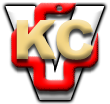 